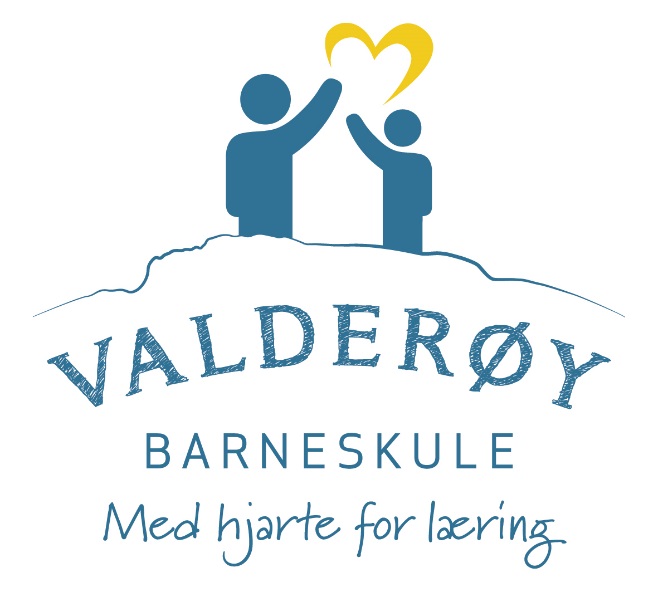 Vi  har høge forventningar til elevane og kvarandre.Dette gjer vi får å skape vekst og læring for alle:Vi har fokus på læringsprosess med gode undervegs og framovermeldingarVi har variasjon i læringsaktivtitetane og bruker ulike strategiarSkryt og ros på arbeidsinnsatsKlare mål og kriteria for kva vi ønskjer å oppnå i læringsprosessen. Vi stiller opne spørsmål som gir rom for undringVi brukar tid på å undre samanElevane arbeider saman for å nå måla sine.Vi likar å prøve oss på utfordringar og nye tingDet er lov å gjere feil, vi kan til og med lære noko av feila!Elevane vurderer sitt eige arbeid, «eg veit når noko er godt nok»Får vi ikkje til, så endrar vi strategi og prøvar ein gong tilAldri «kan ikkje», alltid «eg kan når eg har øvd litt meir»